INSCRIPCION A CURSOS LIBRES O EXTENSION__________________________________FIRMA DEL ASPIRANTEDeclaro de manera libre, expresa, inequívoca e informada, que AUTORIZO a la Universidad Católica Luis Amigó para que, en los términos del literal a) del artículo de la Ley 1581 de 2012, y las demás normas que reglamenten o complemente, realice la recolección, almacenamiento, uso, circulación, supresión, y en general, tratamiento de mis datos personales, incluyendo datos sensibles, se me ha informado además que por tratarse de datos sensibles no estoy obligado a autorizar el tratamiento de datos como mis huellas digitales, fotografías, grupo sanguíneo, estrato social, videos y demás datos que puedan llegar a ser considerados como sensibles de conformidad con la Ley, se utilizarán estos datos con el fin de lograr las finalidades relativas a ejecutar el control, seguimiento, monitoreo, vigilancia y, en general, garantizar la seguridad de sus instalaciones.A ESTE FORMULARIO DEBE ANEXAR: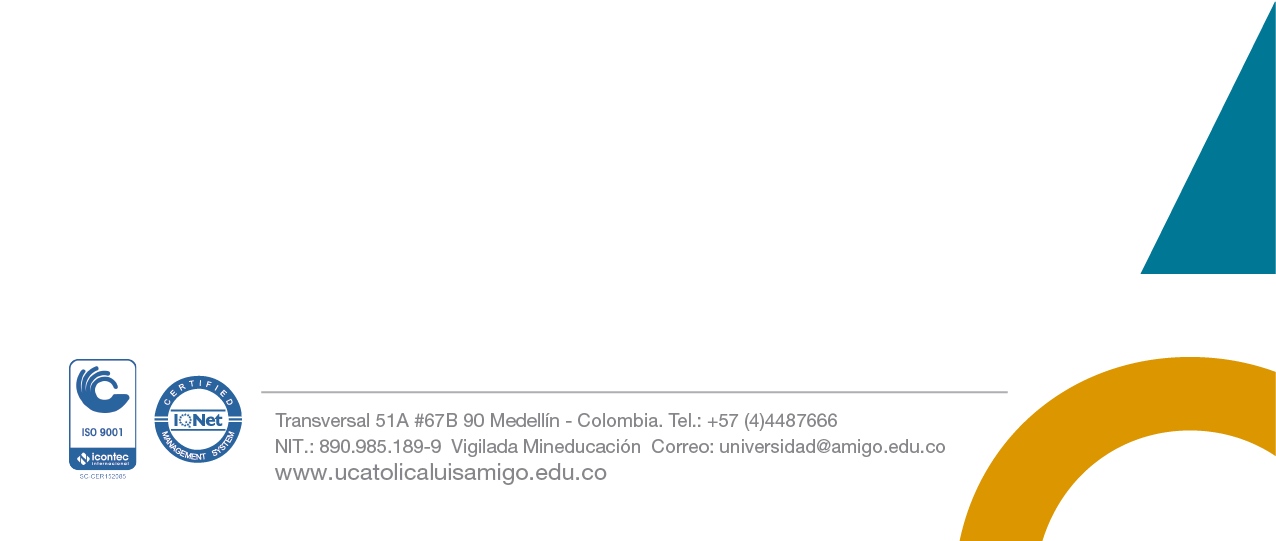 Foto reciente tamaño 3x4 a colorCopia ampliada y legible de ambos lados del documento de identidad, plasmadas en una sola hojaPara aspirantes extranjeros, cédula de extranjería y visa que le autorice adelantar estudios en Colombia. ____________________________________________________FIRMA DECANATURA O DIRECCION DEL PROGRAMAFECHA SOLICITUD DIAMESAÑOPERIODO SOLICITUDAÑOSEMESTREFECHA SOLICITUD PERIODO SOLICITUDPROGRAMA ACADÉMICO QUE OFERTA CURSOSPROGRAMA ACADÉMICO QUE OFERTA CURSOSPROGRAMA ACADÉMICO QUE OFERTA CURSOSSEDESEDEAPELLIDOS Y NOMBREAPELLIDOS Y NOMBREAPELLIDOS Y NOMBRENRO. DOCUMENTO DE IDENTIDADNRO. DOCUMENTO DE IDENTIDADDIRECIÓN RESIDENCIADIRECIÓN RESIDENCIAESTRATOESTRATOMUNICIPIO RESIDENCIATELEFONO CELULARTELEFONO FIJOTELEFONO FIJOTELEFONO FIJOTELEFONO FIJOE-MAIL PERSONALE-MAIL PERSONALE-MAIL PERSONALE-MAIL PERSONALE-MAIL PERSONALESPACIO PARA SER TRAMITADO POR LA DIRECCIÓN DEL PROGRAMA QUE OFERTA CURSOS: ESPACIO PARA SER TRAMITADO POR LA DIRECCIÓN DEL PROGRAMA QUE OFERTA CURSOS: ESPACIO PARA SER TRAMITADO POR LA DIRECCIÓN DEL PROGRAMA QUE OFERTA CURSOS: ESPACIO PARA SER TRAMITADO POR LA DIRECCIÓN DEL PROGRAMA QUE OFERTA CURSOS: ESPACIO PARA SER TRAMITADO POR LA DIRECCIÓN DEL PROGRAMA QUE OFERTA CURSOS: ESPACIO PARA SER TRAMITADO POR LA DIRECCIÓN DEL PROGRAMA QUE OFERTA CURSOS: ESPACIO PARA SER TRAMITADO POR LA DIRECCIÓN DEL PROGRAMA QUE OFERTA CURSOS: ESPACIO PARA SER TRAMITADO POR LA DIRECCIÓN DEL PROGRAMA QUE OFERTA CURSOS: FECHA ESTUDIO SOLICITUD DÍAMESAÑOAPROBADOAPROBADOPERIODOPERIODOFECHA ESTUDIO SOLICITUD SINOAÑOSEMES.